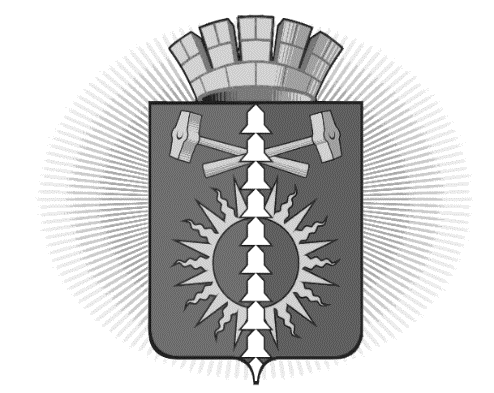 АДМИНИСТРАЦИЯ ГОРОДСКОГО ОКРУГА ВЕРХНИЙ ТАГИЛПОСТАНОВЛЕНИЕОт «25» декабря 2018 года №895          город Верхний ТагилО внесении изменений в Постановление Администрации городского округа Верхний Тагил от 29.11.2018 г. №805 «Об утверждении Перечня муниципальных программ городского округа Верхний Тагил, действующих с 2019-2025 годы»В целях совершенствования программно-целевого метода бюджетного планирования, в соответствии со статьей 179 «Бюджетного кодекса Российской Федерации» от (ред. от 03.08.2018), руководствуясь Уставом городского округа Верхний Тагил ПОСТАНОВЛЯЮ:1. Внести изменения в Постановление Администрации городского округа Верхний Тагил от 29.11.2018 № 805 «Об утверждении Перечня муниципальных программ городского округа Верхний Тагил, действующих с 2019-2025 годы», изложив перечень муниципальных программ городского округа Верхний Тагил в новой редакции (прилагается).2. Разместить настоящее Постановление на официальном сайте городского округа Верхний Тагил www.go-vtagil.ru.3.  Настоящее постановление вступает в силу с 01.01.2019 года.4. Контроль исполнения Постановления возложить на заместителя Главы администрации по экономическим вопросам Н.Е. Поджарову. Глава городского округа Верхний Тагил   	                             В.Г. Кириченко